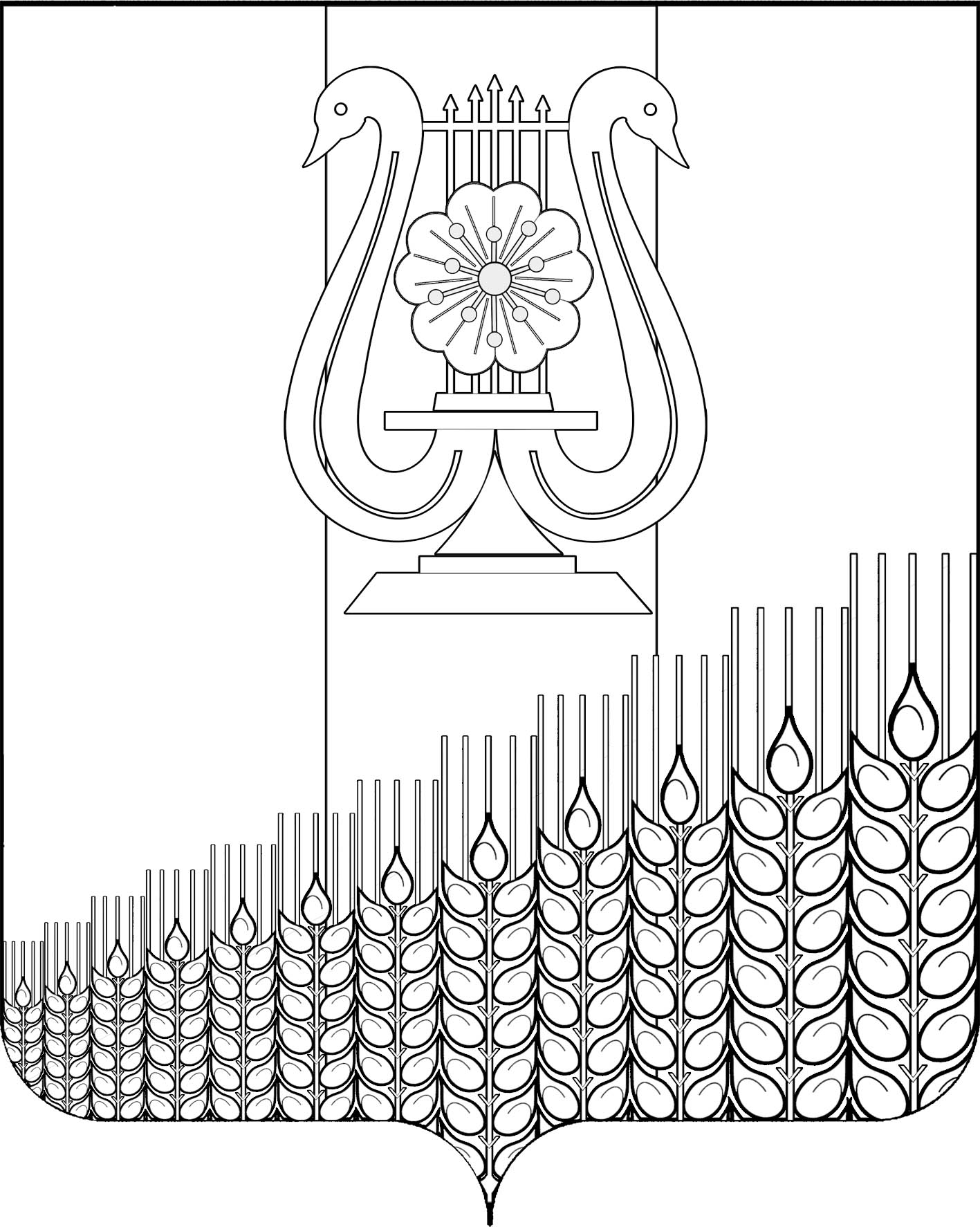 АДМИНИСТРАЦИЯ ПЕРВОМАЙСКОГО СЕЛЬСКОГО ПОСЕЛЕНИЯ
КУЩЕВСКОГО РАЙОНАПОСТАНОВЛЕНИЕПРОЕКТот  ________ г.                                                                                                   № ___поселок ПервомайскийО мероприятиях по противодействиюкоррупции при осуществлении закупокв администрации Первомайского сельского поселения Кущевского районаВ соответствии с Федеральным законом от 5 апреля 2013 г. № 44-ФЗ               «О контрактной системе в сфере закупок товаров, работ, услуг для обеспечения государственных и муниципальных нужд», с учетом требований ст. 11 Федерального закона от 25 декабря 2008 г. № 273-ФЗ «О противодействии коррупции», письмом Департамента по регулированию контрактной системы Краснодарского края от 26 декабря 2022 г. № 45-07-06-2553/22 «Об особенностях противодействия коррупции при  осуществлении закупок»,          п о с т а н о в л я ю:1. Утвердить план мероприятий по противодействию коррупции при осуществлении закупок в администрации Первомайского сельского поселения Кущевского района (приложение 1). 2. Утвердить перечень типовых ситуаций, содержащих факты наличия личной заинтересованности (приложение 2).3. Утвердить карту коррупционных рисков при осуществлении закупок (приложение 3).4. Утвердить список работников, участвующих в закупках, в отношении которых проводится анализ в администрации Первомайского сельского поселения Кущевского района (приложение 4).5. Утвердить примерный тест для добровольной оценки знаний сотрудников по вопросам соблюдения требований к урегулированию конфликта интересов (приложение 5).6. Утвердить форму профиля работника, участвующего в закупочной деятельности (приложение 6).7. Утвердить форму уведомления о возникновении личной заинтересованности при исполнении должностных обязанностей, которая приводит или может привести к конфликту интересов (приложение 7).8. Утвердить форму декларации о возможной личной заинтересованности при осуществлении закупок (приложение 8).9. Декларацию, указанную в пункте 8 постановления, предоставлять:1) в момент возникновения конфликта интересов;2) в начале отчетного года (до 1 апреля).10. Утвердить положение о порядке предоставления информации в целях выявления личной заинтересованности у работников при осуществлении закупок товаров, работ, услуг, которая может привести к конфликту интересов администрации Первомайского сельского поселения Кущевского района (приложение 9).11.  Контроль за выполнением настоящего постановления оставляю за собой.12. Постановление вступает в силу со дня его подписания.Глава Первомайского сельского поселенияКущевского района                                                                           М.Н.ПоступаевПриложение 1УТВЕРЖДЕНпостановлением администрацииПервомайского сельского поселения Кущевского районаот__________ № ________ ПЛАН МЕРОПРИЯТИЙ
по противодействию коррупции при осуществлении закупок в администрации Первомайского сельского поселения  Кущевского района Глава Первомайского сельского поселенияКущевского района                                                                          М.Н.ПоступаевПриложение 2УТВЕРЖДЕНпостановлением администрацииПервомайского сельского поселения Кущевского районаот__________ № ________ПЕРЕЧЕНЬтиповых ситуаций, содержащих факты наличияличной заинтересованности1. В конкурентных процедурах по определению поставщика (подрядчика, исполнителя) участвует организация, в которой работает близкий родственник члена комиссии, либо иного служащего, заинтересованного в осуществлении закупки.2. В конкурентных процедурах участвует организация, в которой у члена комиссии, заинтересованного в осуществлении закупки, имеется доля участия в уставном капитале (такие лица являются учредителями (соучредителями)).3. В конкурентных процедурах участвует организация, в которой ранее работал член комиссии, заинтересованный в осуществлении закупки.4. В закупке товаров, являющихся результатами интеллектуальной деятельности, участвуют служащие (работники), чьи родственники или иные лица, с которыми у него имеются корпоративные, имущественные или иные близкие отношения, владеют исключительными правами.5. В конкурентных процедурах участвует организация, ценные бумаги которой имеются в собственности у члена комиссии, заинтересованного в осуществлении закупки, в том числе иных лиц, с которыми у него имеются корпоративные, имущественные или иные близкие отношения.6. Заказчик в проекте контракта устанавливает слишком короткие сроки его исполнения, в результате чего «нелояльные» поставщики (подрядчики, исполнители) не принимают участие в закупке, осознавая, что не смогут исполнить контракт в установленный заказчиком срок.Возможным вариантом при этом является исполнение условий контракта до проведения процедуры,  товар поставлен, работы, услуги выполнены.7. В организации или в органе управления юридического лица, подавшего заявку на участие в конкурентной процедуре, работает лицо, ранее занимавшее руководящую должность в администрации Первомайского сельского поселения Кущевского района, осуществляющее закупку, либо осуществлявшее в  отношении данного органа (организации) контрольные или надзорные функции.8. Должностное лицо, занимающее руководящую должность в администрации Первомайского сельского поселения Кущевского района, осуществляющее   закупку,    либо  член комиссии  ранее  выполняли  трудовые функции в организации, подавшей заявку на участие в конкурентной процедуре, и с момента увольнения данных лиц с работы в данной организации прошло менее трех лет.9. Должностное лицо заказчика, его родственники или иные лица, с которыми связана личная заинтересованность данного работника, получают подарки или иные блага (бесплатные услуги, скидки, ссуды, оплата развлечений, транспортных расходов и т.д.) от физических лиц и/или организаций, участвующих в процедуре закупок или с которыми заключен контракт.10. Заказчик вместо проведения конкурентных процедур заключает контракт с единственным поставщиком (подрядчиком, исполнителем) на поставку товаров, выполнение работ, оказание услуг.Возможным вариантом при этом является заключение контракта на выполнение работ, оказание услуг, реализация которых входит в должностные обязанности отдельных работников заказчика.Заказчик при наличии конкурирующего рынка заключает контракты в соответствии с пунктом 6 части 1 статьи 93 «О контрактной системе в сфере закупок товаров, работ, услуг для обеспечения государственных и муниципальных нужд» (далее - Закон о контрактной системе) с единственным поставщиком (подрядчиком, исполнителем), необоснованно признавая, что закупаемые работы или услуги могут выполняться только органом исполнительной власти, органом местного самоуправления или подведомственным государственным (муниципальным) учреждением, государственным (муниципальным) унитарным предприятием. Разновидностью приема является создание органом исполнительной власти, органом местного самоуправления, подведомственного ему государственного (муниципального) учреждения, государственного (муниципального) унитарного предприятия и наделение исключительными полномочиями в условиях существующего конкурентного рынка.11. Товары, работы, услуги в интересах администрации Первомайского сельского поселения Кущевского района, обязанной осуществлять закупки в соответствии с Законом о контрактной системе, закупает подведомственная ей организация, осуществляющая закупочную деятельность в соответствии с Федеральным законом от 18 июля 2011 г. № 223-ФЗ «О закупках товаров, работ, услуг отдельными видами юридических лиц».12. С целью исключения проведения конкурентных процедур заказчик, реализуя возможность, предоставленную ему пунктами 4-5 части 1 статьи 93 Закона о контрактной системе или аналогичными нормами Положения о закупке, искусственно разделяет общий объем закупаемых товаров, работ, услуг на части, чтобы осуществить мелкие закупки у единственного поставщика.13. Заказчик договаривается с «лояльным» исполнителем о том, что заключенный с ним контракт будет полностью или частично исполняться силами самого заказчика.Это позволяет «лояльному» исполнителю значительно снизить цену контракта.14. Заказчик, зная, что работы не были выполнены в полном объеме или были выполнены некачественно, подписывает акты приемки работ у «лояльного» исполнителя.После этого заказчик проводит новую закупку, предметом которой фактически является устранение дефектов, выполненных в рамках предыдущего контракта. Глава Первомайского сельского поселенияКущевского района                                                                             М.Н.ПоступаевПриложение 3УТВЕРЖДЕНАпостановлением администрацииПервомайского сельского поселения Кущевского районаот__________ № ________ КАРТАкоррупционных рисков при осуществлении закупокГлава Первомайского сельского поселенияКущевского района                                                                                                                                                    М.Н.ПоступаевПриложение 4УТВЕРЖДЕНпостановлением администрацииПервомайского сельского поселения Кущевского районаот__________ № ________ СПИСОКработников, участвующих в закупках, в отношении которых проводится анализ в администрации Первомайского сельского поселения Кущевского районаГлава Первомайского сельского поселенияКущевского района                                                                               М.Н.ПоступаевПриложение 5УТВЕРЖДЕНпостановлением администрацииПервомайского сельского поселения Кущевского районаот__________ № ________ ПРИМЕРНЫЙ ТЕСТ для добровольной оценки знаний сотрудников по вопросам соблюдения требований к урегулированию конфликта интересов_____________________________________________________________________________________________________________________________________________________________________________________________________________________________________________                                        ФИО муниципального служащего, должность                                                                                         «____» _________ 20___ г.Глава Первомайского сельского поселенияКущевского района                                                                               М.Н.ПоступаевПриложение 6УТВЕРЖДЕНАпостановлением администрацииПервомайского сельского поселения Кущевского районаот__________ № ________ ФОРМА ПРОФИЛЯработника, участвующего в закупочной деятельности ______________________________________________________________________________________________________________________(фамилия, имя, отчество)должность ______________________________________________________________________________________________________________(наименование должности работника с указанием структурного подразделения)(Ф.И.О. и подпись лица, составившего профиль)ПримечаниеСогласно статье 10 Федерального закона от 25 декабря 2008 г. № 273-ФЗ «О противодействии коррупции», под личной заинтересованностью понимается возможность получения доходов в виде денег, иного имущества, в том числе имущественных прав, услуг имущественного характера, результатов выполненных работ или каких-либо выгод (преимуществ) лицом, указанным в части 1 настоящей статьи, и (или) состоящими с ним в близком родстве или свойстве лицами (родителями, супругами, детьми, братьями, сестрами, а также братьями, сестрами, родителями, детьми супругов и супругами детей), гражданами или организациями, с которыми лицо, указанное 
в части 1 статьи, и (или) лица, состоящие с ним в близком родстве или свойстве, связаны имущественными, корпоративными или иными близкими отношениями.Согласно пункту 9 части 1 статьи 31 Федерального закона от 5 апреля 2013 г. № 44-ФЗ «О контрактной системе в сфере закупок товаров, работ, услуг для обеспечения государственных и муниципальных нужд» к аффилированным лицам относятся: лица, состоящие с руководителем заказчика, членом комиссии по осуществлению закупок, руководителем контрактной службы заказчика, контрактным управляющим в браке и являющиеся выгодоприобретателями, единоличным исполнительным органом хозяйственного общества (директором, генеральным директором, управляющим, президентом и другими), членами коллегиального исполнительного органа хозяйственного общества, руководителем (директором, генеральным директором) учреждения или унитарного предприятия либо иными органами управления юридических лиц – участников закупки, а также с физическими лицами, в том числе зарегистрированными в качестве индивидуального предпринимателя, – участниками закупки;лица, являющиеся близкими родственниками (родственниками по прямой восходящей и нисходящей линии (родителями и детьми, дедушкой, бабушкой и внуками), полнородными и неполнородными (имеющими общих отца или мать) братьями и сестрами), усыновителями или усыновленными руководителя заказчика, члена комиссии по осуществлению закупок, руководителя контрактной службы заказчика, контрактного управляющего.Под выгодоприобретателями понимаются физические лица, владеющие напрямую или косвенно (через юридическое лицо или через несколько юридических лиц) более чем десятью процентами голосующих акций хозяйственного общества либо долей, превышающей десять процентов в уставном капитале хозяйственного общества.К лицам, состоящим с работником в близком родстве, относятся: его мать и отец, родные братья и сестры, супруга (супруг), родные сыновья и дочери (указываются в разделе 1 формы I). В данной форме также указываются лица, являющиеся близкими родственниками (родственниками по прямой восходящей 
и нисходящей линии (родителями и детьми, дедушкой, бабушкой и внуками), полнородными и неполнородными (имеющими общих отца или мать) братьями и сестрами), усыновителями или усыновленными руководителя заказчика, члена комиссии по осуществлению закупок, руководителя контрактной службы заказчика, контрактного управляющего и их супругов.К свойственникам работника относятся: родители его супруги (супруга), братья и сестры супруги (супруга) (указываются в разделе 2 формы I), дети супруги (супруга), супруги детей лица, представляющего сведения, а также супруги детей его супруги (супруга) (указываются в форме II).*Необходимо указать сведения о детях, которые имелись у супруга (супруги) лица, представившего сведения, до заключения брака. **Согласно статье 50 Гражданского кодекса Российской Федерации, коммерческими организациями (юридическими лицами) являются организации, преследующие извлечение прибыли в качестве основной цели своей деятельности. Юридические лица, являющиеся коммерческими организациями, могут создаваться в организационно-правовых формах хозяйственных товариществ и обществ, крестьянских (фермерских) хозяйств, хозяйственных партнерств, производственных кооперативов, государственных и муниципальных унитарных предприятий.Участие в коммерческой организации может осуществляться путем владения ценными бумагами (долями участия, паями в уставных (складочных) капиталах коммерческой организации, выполнения полномочий единоличного исполнительного органа (директора, генерального директора, председателя, президента и т.п.), участия в коллегиальном органе управления (совете директоров, правлении, дирекции, наблюдательном совете) и т.д. ***Некоммерческой организацией является организация, не имеющая извлечение прибыли в качестве основной цели своей деятельности и не распределяющая полученную прибыль между участниками. Некоммерческие организации могут создаваться для достижения социальных, благотворительных, культурных, образовательных, научных и управленческих целей, в целях охраны здоровья граждан, развития физической культуры и спорта, удовлетворения духовных и иных нематериальных потребностей граждан, защиты прав, законных интересов граждан и организаций, разрешения споров и конфликтов, оказания юридической помощи, а также в иных целях, направленных на достижение общественных благ.Некоммерческие организации могут создаваться в организационно-правовых формах:1) потребительских кооперативов, к которым относятся в том числе жилищные, жилищно-строительные и гаражные кооперативы, общества взаимного страхования, кредитные кооперативы, фонды проката, сельскохозяйственные потребительские кооперативы;2) общественных организаций, к которым относятся в том числе политические партии и созданные в качестве юридических лиц профессиональные союзы (профсоюзные организации), органы общественной самодеятельности, территориальные общественные самоуправления;3) общественных движений;4) ассоциаций (союзов), к которым относятся в том числе некоммерческие партнерства, саморегулируемые организации, объединения работодателей, объединения профессиональных союзов, кооперативов и общественных организаций, торгово-промышленные палаты;5) товариществ собственников недвижимости, к которым относятся в том числе товарищества собственников жилья, садоводческие или огороднические некоммерческие товарищества;6) казачьих обществ, внесенных в государственный реестр казачьих обществ в Российской Федерации;7) общин коренных малочисленных народов Российской Федерации;8) фондов, к которым относятся в том числе общественные и благотворительные фонды;9) учреждений, к которым относятся государственные учреждения (в том числе государственные академии наук), муниципальные учреждения и частные (в том числе общественные) учреждения;10) автономных некоммерческих организаций;11) религиозных организаций;12) публично-правовых компаний;13) адвокатских палат;14) адвокатских образований (являющихся юридическими лицами);15) государственных корпораций;16) нотариальных палат.Участие в некоммерческой организации может осуществляться путем выполнения функций учредителя некоммерческой организации, единоличного исполнительного органа (председатель, президент и т.п.), участия в высшем руководящем органе (коллегиальный высший орган управления для автономной некоммерческой организации, общее собрание членов для некоммерческого партнерства, ассоциации (союза) 
и т.д.), коллегиальных исполнительных органах (совет, правление, президиум и т.п.), иных коллегиальных органах управления (попечительский совет, наблюдательный совет, ревизионная комиссия и т.д.), членства в некоммерческом партнерстве и т.д.Глава Первомайского сельского поселенияКущевского района                                                                                                                                                      М.Н.ПоступаевПриложение 7УТВЕРЖДЕНАпостановлением администрации Первомайского сельского поселенияКущевского районаот______ № _______                                      ФОРМА УВЕДОМЛЕНИЯо возникновении личной заинтересованности при исполнении должностных обязанностей, которая приводит или может                                привести к конфликту интересов_________________________	(отметка об ознакомлении)Главе Первомайского сельского поселенияКущевского района___________________________________УВЕДОМЛЕНИЕо возникновении личной заинтересованностипри исполнении должностных обязанностей,которая приводит или может привести к конфликту интересов_________________________________________________________________________________________________________________________________
 (Ф.И.О., замещаемая должность)Сообщаю о возникновении у меня личной заинтересованности при исполнении должностных обязанностей, которая приводит или может привести к конфликту интересов (нужное подчеркнуть).Обстоятельства, являющиеся основанием возникновения личной заинтересованности:___________________________________________________________________________________________________________________________________________________________________________________Должностные обязанности, на исполнение которых влияет или может повлиять личная заинтересованность: _________________________________________________________________________________________________________________________________________________________________Предлагаемые меры по предотвращению или урегулированию конфликта интересов:_______________________________________________________________________________________________________________________Намереваюсь (не намереваюсь) лично присутствовать на заседании комиссии по конфликту интересов при рассмотрении настоящего уведомления (нужное подчеркнуть).«__»_______20___г.________________________ ______________________                                            (подпись лица, направившее                  (расшифровка подписи)                                           уведомление)Глава Первомайского сельского поселенияКущевского района                                                                             М.Н.ПоступаевПриложение 8УТВЕРЖДЕНАпостановлением администрацииПервомайского сельского поселения Кущевского районаот______ № ________ ФОРМА ДЕКЛАРАЦИИо возможной личной заинтересованности1В общий отдел администрации Первомайского сельского поселения Кущевского районаот___________________________________________________________________________________________________________________(Ф.И.О., замещаемая должность)Перед заполнением настоящей декларации мне разъяснено следующее:содержание понятий «конфликт интересов» и «личная заинтересованность»;обязанность принимать меры по предотвращению и урегулированию конфликта интересов; порядок уведомления о возникновении личной заинтересованности при исполнении должностных (служебных) обязанностей, которая приводит или может привести к конфликту интересов; ответственность за неисполнение указанной обязанности.Если Вы ответили «да» на любой из вышеуказанных вопросов, просьба изложить ниже информацию для рассмотрения и оценки обстоятельств (с соблюдением законодательства Российской Федерации, в частности, положений законодательства о персональных данных).Настоящим подтверждаю, что:данная декларация заполнена мною добровольно и с моего согласия;я прочитал и понял все вышеуказанные вопросы;мои ответы и любая пояснительная информация являются полными, правдивыми и правильными.Глава Первомайского сельского поселенияКущевского района                                                                             М.Н.ПоступаевПриложение 9УТВЕРЖДЕНОпостановлением администрацииПервомайского сельского поселения Кущевского районаот ___ ______г. № ________ПОЛОЖЕНИЕо порядке предоставления информации в целях выявления личной заинтересованности у работников при осуществлении закупок товаров, работ, услуг, которая может привести к конфликту интересов администрации Первомайского сельского поселения Кущевского района1. Настоящее положение разработано на основании Указа Президента Российской Федерации от 16 августа 2021 г. № 478 «О Национальном плане противодействия коррупции на 2021-2024 г.», на основании Федерального закона от 25 декабря 2008 г. № 273-ФЗ «О противодействии коррупции», Федерального закона от 5 апреля 2013 г. № 44-ФЗ «О контрактной системе в сфере закупок товаров, работ, услуг для обеспечения государственных и муниципальных нужд». 2. Для проведения работы по выявлению личной заинтересованности у работников Администрации при осуществлении закупок товаров, работ, услуг  (далее –закупки), которая может привести к конфликту интересов, назначаются ответственные по предупреждению коррупционных рисков (далее – ответственные по предупреждению коррупционных рисков).3. Ответственные по предупреждению коррупционных рисков назначаются распоряжением администрации Первомайского сельского поселения Кущевского района.4. Ответственные по предупреждению коррупционных рисков обеспечиваются информацией, позволяющей выявить признаки наличия у работников Администрации личной заинтересованности при осуществлении закупок, которая приводит или может привести к конфликту интересов при осуществлении закупок. 5. Список работников, участвующих в закупках, утверждается приложением 4 к настоящему постановлению администрации Первомайского сельского поселения Кущевского района.6. Работники, участвующие в закупках, предоставляют ответственному по предупреждению коррупционных рисков заполненный профиль работника и декларацию о возможной личной заинтересованности при осуществлении закупок.7. Ответственный по предупреждению коррупционных рисков информацию, указанную в пункте 6 настоящего Положения, подшивает в личные дела работников.8. Работники, ответственные за конкретную закупку, предоставляют ответственному по предупреждению коррупционных рисков информацию об участниках закупки, поставщиках (подрядчиках, исполнителях), определенных по результатам закупок, проводимых конкурентным способом, а также участниках закупки, с которыми заключены муниципальные контракты по части 1 статьи 93 Федерального закона от 5 апреля 2013 г.                 № 44-ФЗ «О контрактной системе в сфере закупок товаров, работ, услуг для обеспечения государственных и муниципальных нужд», в виде выписки из ЕГРЮЛ (ЕГРИП), сформированной на сайте egrul.nalog.ru9. Ответственный по предупреждению коррупционных рисков на основании сведений, содержащихся в профилях работников, и профилях участников закупки:проводит перекрестную проверку на наличие возможных связей, свидетельствующих о наличии у работников Администрации личной заинтересованности, которая приводит или может привести к конфликту интересов при осуществлении закупок;сообщает участникам конкретной закупки, контрактному управляющему о случаях выявления наличия личной заинтересованности между участником закупок и работниками Администрации.10. Работники, ответственные за конкретную закупку, контрактный управляющий при получении информации, указанной в пункте 8 настоящего Положения, проводят мероприятия по предупреждению и урегулированию возможного конфликта интересов.11. Ответственные по предупреждению коррупционных рисков, контрактный управляющий, несут персональную ответственность за соблюдение требований федеральных законов в сфере защиты персональных данных и неправомерное использование этих сведений в целях, не предусмотренных федеральными законами. Глава Первомайского сельского поселенияКущевского района                                                                               М.Н.Поступаев№ п/пНаименование мероприятияСрок исполненияОтветственные исполнители1.Определение лиц, ответственных за работу по профилактике коррупционных и иных правонарушенийдо 01.04.2023Глава Первомайского сельского поселения Кущевского района2.Разработка и принятие правовых актов, регламентирующих вопросы предупреждения и противодействия коррупции в сфере закупокпо мере необходимостиОбщий отдел3.Введение антикоррупционных положений в трудовые договоры и должностные инструкции контрактного управляющего и работников, участвующих в закупках, в отношении которых проводится анализ в администрации Первомайского сельского поселения Кущевского районадо 01.04.2023Общий отдел4.Выявление случаев возникновения конфликта интересов, одной из сторон которого являются работники администрации, и принятие предусмотренных законодательством мер по предотвращению и урегулированию конфликта интересовпостоянноГлава Первомайского сельского поселения Кущевского района5.Проведение мероприятий, направленных на выявление коррупционных правонарушений работников, участвующих в закупках, исполнителей, в отношении которых проводится анализ в администрации Первомайского сельского поселения Кущевского районапостоянноГлава Первомайского сельского поселения Кущевского района6.Проведение обучающих мероприятий по вопросам профилактики и противодействия коррупции в сфере закупокпостоянноГлава Первомайского сельского поселения Кущевского района7.Разработка методических рекомендаций, памяток и иных информационных материалов по вопросам противодействия коррупции в сфере закупокпостоянноОбщий отдел8.Ознакомление работников под подпись с нормативными документами, регламентирующими вопросы предупреждения и противодействия коррупции в сфере закупокпостоянноОбщий отдел9.Подготовка отчетов о проводимой работе в сфере противодействия коррупцииежегодноОбщий отдел10.Ежегодное представление работниками сведений о доходах, об имуществе и обязательствах имущественного характераежегодноОбщий отделПроцессКраткое наименование коррупционного риска и описание возможной коррупционной схемыКритическая точкаДолжность, деятельность на которой связана с коррупционными рискамиМеры по минимизации рисков в критической точкеОсуществление закупок для обеспечения  муниципальных нужд1. Искусственное дробление закупки на несколько отдельных с целью ухода от осуществления конкурентных процедур закупкиПланирование закупок, выбор способа осуществления закупки на стадии определения поставщикаРаботники, ответственные за осуществление закупок, указанные в приложение 4 к настоящему постановлению.1. Запрет дробления закупки.2. Включение в локальные акты положений, предусматривающих возможность привлечения к дисциплинарной ответственности лиц, виновных в некачественном планировании потребности (включая факты необоснованного дробления закупок на более мелкие).3. Ограничение возможности закупающим сотрудникам получать какие-либо выгоды от проведения закупки, кроме официально предусмотренных заказчиком или организатором закупки.4. Разъяснение понятия аффилированности, установление требований к разрешению выявленных ситуаций аффилированности.5. Обязанность участников представлять информацию о цепочке собственников, справку о наличии конфликта интересов и (или) связей, носящих характер аффилированности.6. Мониторинг закупок на предмет выявления неоднократных (в течение года) закупок однородных товаров, работ, услуг.7. Проведение обучающих мероприятий по вопросам применения законодательства о контрактной системе, законодательства о закупках товаров, работ, услуг отдельными видами юридических лиц.8. Проведение обучающих мероприятий по вопросам профилактики и противодействия коррупции.Осуществление закупок для обеспечения  муниципальных нужд2. Искусственное завышение стоимости контракта / договора в результате нарушения порядка обоснования ценыПланирование закупок, Подготовка обоснования НМЦК / цены контракта, заключаемого с единственным  поставщиком на стадии определения поставщикаРаботники, ответственные за осуществление закупок.1. Соблюдение порядка обоснования НМЦК/ цены контракта, заключаемого с единственным поставщиком  согласно ст. 22 Закона о контрактной системе, Методических рекомендаций МЭР РФ.2. Обязательное двух- или многоступенчатое согласование результатов обоснования НМЦК/ цены контракта, заключаемого с единственным поставщиком.3. Включение в локальные акты положений, предусматривающих возможность привлечения к дисциплинарной ответственности лиц, виновных в нарушении порядка обоснования НМЦК/ цены контракта, заключаемого с единственным поставщиком.4. Ограничение возможности закупающим сотрудникам получать какие-либо выгоды от проведения закупки, кроме официально предусмотренных заказчиком или организатором закупки.5. Проведение обучающих мероприятий по вопросам применения законодательства о контрактной системе.6. Проведение обучающих мероприятий по вопросам профилактики и противодействия коррупции.3. Заключение контракта без предоставления обеспечения исполнения контракта в интересах отдельных участников закупок, в случае если такое требование было установлено документацией о закупке; необоснованное изменение условий контракта в интересах отдельных участников закупок; необоснованное изменение сроков приемки товаров (работ, услуг), в том числе этапов исполнения контракта в интересах отдельных поставщиков (подрядчиков, исполнителей); приемка товаров (работ, услуг), не соответствующих условиям контракта, в интересах отдельных поставщиков (подрядчиков, исполнителей); подписание актов приемки не поставленных товаров (невыполненных работ, неоказанных услуг); сокрытие информации о выявленных нарушениях при исполнении контракта (приемке товаров, работ, услуг) в интересах отдельных поставщиков (подрядчиков, исполнителей)  неприменение мер ответственности в случае нарушения поставщиком (подрядчиков, исполнителей) условий контракта в интересах отдельных поставщиком (подрядчиков, исполнителей)Заключение и исполнение контракта, приемка результатов поставленных товаров, результатов выполненных работ, оказанных услуг работники, ответственные за осуществление закупок1. Применение мер ответственности в случае нарушения поставщиком (подрядчиком, исполнителем) условий контракта;2.  контроль соблюдения сроков и порядка заключения контракта, предоставления обеспечения исполнения контракта, приемки товаров (работ, услуг), в том числе этапов исполнения контракта;3. анализ и оценка обоснованности изменения условий контракта, в случае если возможность изменения условий контракта была предусмотрена контрактом (изменение цены количества поставляемого товара, объема выполняемой работы указываемой услуги);4.  неприменение мер ответственности в случае нарушения поставщиком (подрядчиком, исполнителем) условий контракта;5.  ознакомление лиц, участвующих в осуществлении закупок,  с нормативными правовыми актами и методическими материалами, регулирующими вопросы профилактики и противодействия коррупции, с мерами ответственности за совершение коррупционных правонарушений № п/пФ.И.О.Должность1.Поступаев Максим НиколаевичГлава Первомайского сельского поселения Кущевского района2.Дулина Светлана ВасильевнаНачальник финансового отдела администрации Первомайского сельского поселения Кущевского района№ п/пВопросВарианты ответов1Согласно действующему российскому законодательству в понятие «коррупции» входит: а) дача взятки;б) получение взятки;в) злоупотребление служебным положением;г) нецелевое расходование бюджетных средств;д) превышение должностных полномочий;е) присвоение полномочий должностного лица;ж) коммерческий подкуп.2Основными принципами противодействия коррупции являютсяа) приоритетное применение мер по предупреждению коррупции;б) равенство граждан перед законом;в) законность;г) справедливость;д) сотрудничество государства с институтами гражданского общества, международными организациями и физическими лицами;е) обязательность проведения антикоррупционной экспертизы проектов нормативных правовых актов.3К мерам по профилактике коррупции относятся:а) развитие институтов общественного и парламентского контроля за соблюдением законодательства Российской Федерации о противодействии коррупции;б) антикоррупционная экспертиза правовых актов и их проектов;в) сотрудничество государства с общественными и религиозными объединениями, международными и иными организациями, гражданами в противодействии терроризму;г) организация и осуществление внутреннего контроля.4Субъектами юридической ответственности за коррупционные правонарушения могут быть:а) юридические лица;б) граждане Российской Федерации;в) иностранные граждане;г) лица без гражданства;д) все вышеперечисленное.5Участник закупки это:1) любое юридическое лицо независимо от его организационно-правовой формы, формы собственности, места нахождения и места происхождения капитала или любое физическое лицо, в том числе зарегистрированное в качестве индивидуального предпринимателя, за исключением иностранных юридических и физических лиц;2) любое юридическое лицо независимо от его организационно-правовой формы, формы собственности, места нахождения и места происхождения капитала;3) любое юридическое лицо независимо от его организационно-правовой формы, формы собственности, места нахождения и места происхождения капитала или любое физическое лицо, в том числе зарегистрированное в качестве индивидуального предпринимателя; 4) юридическое лицо в форме коммерческой организации, независимо от формы собственности, места нахождения и места происхождения капитала или физическое лицо, зарегистрированное в качестве индивидуального предпринимателя.6Кто не может быть членом комиссии по закупкам?а) участники организаций, которые подали заявки на участие в закупки, члены их правления;б) привлеченные эксперты;в) физические лица с личной заинтересованностью.7. Что относится к антикоррупционным правонарушениям в сфере закупок?а) злоупотребление должностными полномочиями со стороны должностных лиц  в процессе заключения и исполнения контракта;б) несвоевременная оплата по контракту;в)  нарушения при выборе победителя по торгам.8Признаки дробления закупок:а) заключение множества договоров для закупки одного наименования товара, работы, услуги;б) проведение нескольких конкурентных процедур  на закупку одного наименования товара, работы, услуги;в) относительно небольшой временной интервал  заключения отдельных договоров для закупки одного наименования товара, работы, услуги.9Включение в реестр недобросовестных поставщиков сведений осуществляется в следующих случаях:1) в случае уклонения участника от заключения контракта;2) в случае одностороннего отказа заказчика от исполнения контракта вследствие нарушения условий контракта поставщиком;3) в случае расторжения контракта по обоюдному согласию сторон;4) 1 и 2.10Контракт по итогам процедуры закупки может быть заключен:1) только с победителем процедуры;2) с любым участником процедуры закупки, заявка которого признана соответствующей требованиям извещения и не была отозвана после размещения протокола подведения итогов; 3) с победителем и участником, занявшим 2 место.11Количеств членов комиссии по осуществлению закупок:1) должно быть не менее чем пять человек;2) должно быть не менее чем три человека.1212. Что относится к локальным актам по противодействию коррупции?а) положение об оплате труда;б) перечень должностей работников, обязанных раскрывать  информацию о доходах;в) база типовых ситуаций, содержащих факты наличия личной заинтересованности.	13Каким документом работник оповещает работодателя о возможной личной заинтересованности?а) декларация о возможной личной заинтересованности;б) уведомление о намерении выполнять иную оплачиваемую работу;в) уведомление о случаях склонения к совершению коррупционных правонарушений.14Противодействие коррупции - это деятельность федеральных органов государственной власти, органов государственной власти субъектов РФ, органов местного самоуправления, институтов гражданского общества, организаций и физических лиц в пределах их полномочийа) по предупреждению коррупции, в том числе по выявлению и последующему устранению причин коррупции (профилактика коррупции);б) по выявлению, предупреждению, пресечению, раскрытию и расследованию коррупционных правонарушений (борьба с коррупцией);в) по минимизации и (или) ликвидации последствий коррупционных правонарушений;г) все перечисленное выше.15Взыскания за коррупционные правонарушения применяютсяа) представителем нанимателя на основании доклада о результатах проверки, проведенной подразделением кадровой службы соответствующего государственного органа по профилактике коррупционных и иных правонарушений;б) руководителем подразделения государственного органа по вопросам государственной службы на основании письменного заключения по результатам служебной проверки;в) представителем нанимателя на основании представления прокурораСтепень родстваФамилия, имя, отчество ИННМесто жительства (адрес постоянной регистрации, регистрации по месту временного пребывания)Место работы, 
в том числе по внешнему совместительству(с указанием наименования, ИНН, юридического и фактического адреса организации)Должность 1. Сведения о родителях, усыновителях, опекунах, попечителях (в том числе бывших)1. Сведения о родителях, усыновителях, опекунах, попечителях (в том числе бывших)1. Сведения о родителях, усыновителях, опекунах, попечителях (в том числе бывших)1. Сведения о родителях, усыновителях, опекунах, попечителях (в том числе бывших)1. Сведения о родителях, усыновителях, опекунах, попечителях (в том числе бывших)1. Сведения о родителях, усыновителях, опекунах, попечителях (в том числе бывших)2. Сведения о супруге (в том числе бывшей супруге или бывшем супруге)2. Сведения о супруге (в том числе бывшей супруге или бывшем супруге)2. Сведения о супруге (в том числе бывшей супруге или бывшем супруге)2. Сведения о супруге (в том числе бывшей супруге или бывшем супруге)2. Сведения о супруге (в том числе бывшей супруге или бывшем супруге)2. Сведения о супруге (в том числе бывшей супруге или бывшем супруге)3. Сведения о детях, усыновленных, опекаемых, находящихся под попечительством (в том числе бывших)3. Сведения о детях, усыновленных, опекаемых, находящихся под попечительством (в том числе бывших)3. Сведения о детях, усыновленных, опекаемых, находящихся под попечительством (в том числе бывших)3. Сведения о детях, усыновленных, опекаемых, находящихся под попечительством (в том числе бывших)3. Сведения о детях, усыновленных, опекаемых, находящихся под попечительством (в том числе бывших)3. Сведения о детях, усыновленных, опекаемых, находящихся под попечительством (в том числе бывших)4. Сведения о братьях, сестрах (включая неполнородных (имеющих общих отца или мать)4. Сведения о братьях, сестрах (включая неполнородных (имеющих общих отца или мать)4. Сведения о братьях, сестрах (включая неполнородных (имеющих общих отца или мать)4. Сведения о братьях, сестрах (включая неполнородных (имеющих общих отца или мать)4. Сведения о братьях, сестрах (включая неполнородных (имеющих общих отца или мать)4. Сведения о братьях, сестрах (включая неполнородных (имеющих общих отца или мать)5. Сведения о дедушке, бабушке, внуках5. Сведения о дедушке, бабушке, внуках5. Сведения о дедушке, бабушке, внуках5. Сведения о дедушке, бабушке, внуках5. Сведения о дедушке, бабушке, внуках5. Сведения о дедушке, бабушке, внуках6. Сведения о родителях, усыновителях, опекунах, попечителях (в том числе бывших) супруга (супруги)6. Сведения о родителях, усыновителях, опекунах, попечителях (в том числе бывших) супруга (супруги)6. Сведения о родителях, усыновителях, опекунах, попечителях (в том числе бывших) супруга (супруги)6. Сведения о родителях, усыновителях, опекунах, попечителях (в том числе бывших) супруга (супруги)6. Сведения о родителях, усыновителях, опекунах, попечителях (в том числе бывших) супруга (супруги)6. Сведения о родителях, усыновителях, опекунах, попечителях (в том числе бывших) супруга (супруги)7. Сведения о детях, усыновленных, опекаемых, находящихся под попечительством (в том числе бывших) супруга (супруги) 7. Сведения о детях, усыновленных, опекаемых, находящихся под попечительством (в том числе бывших) супруга (супруги) 7. Сведения о детях, усыновленных, опекаемых, находящихся под попечительством (в том числе бывших) супруга (супруги) 7. Сведения о детях, усыновленных, опекаемых, находящихся под попечительством (в том числе бывших) супруга (супруги) 7. Сведения о детях, усыновленных, опекаемых, находящихся под попечительством (в том числе бывших) супруга (супруги) 7. Сведения о детях, усыновленных, опекаемых, находящихся под попечительством (в том числе бывших) супруга (супруги) 8. Сведения о братьях, сестрах (включая неполнородных (имеющих общих отца или мать) супруга (супруги) 8. Сведения о братьях, сестрах (включая неполнородных (имеющих общих отца или мать) супруга (супруги) 8. Сведения о братьях, сестрах (включая неполнородных (имеющих общих отца или мать) супруга (супруги) 8. Сведения о братьях, сестрах (включая неполнородных (имеющих общих отца или мать) супруга (супруги) 8. Сведения о братьях, сестрах (включая неполнородных (имеющих общих отца или мать) супруга (супруги) 8. Сведения о братьях, сестрах (включая неполнородных (имеющих общих отца или мать) супруга (супруги) 9. Сведения о дедушке, бабушке, внуках супруга (супруги) 9. Сведения о дедушке, бабушке, внуках супруга (супруги) 9. Сведения о дедушке, бабушке, внуках супруга (супруги) 9. Сведения о дедушке, бабушке, внуках супруга (супруги) 9. Сведения о дедушке, бабушке, внуках супруга (супруги) 9. Сведения о дедушке, бабушке, внуках супруга (супруги) 10. Сведения о супругах (в том числе бывших) детей10. Сведения о супругах (в том числе бывших) детей10. Сведения о супругах (в том числе бывших) детей10. Сведения о супругах (в том числе бывших) детей10. Сведения о супругах (в том числе бывших) детей10. Сведения о супругах (в том числе бывших) детей11. Сведения о супругах (в том числе бывших) детей супруга (супруги) 11. Сведения о супругах (в том числе бывших) детей супруга (супруги) 11. Сведения о супругах (в том числе бывших) детей супруга (супруги) 11. Сведения о супругах (в том числе бывших) детей супруга (супруги) 11. Сведения о супругах (в том числе бывших) детей супруга (супруги) 11. Сведения о супругах (в том числе бывших) детей супруга (супруги) 12. Иные аффилированные лица12. Иные аффилированные лица12. Иные аффилированные лица12. Иные аффилированные лица12. Иные аффилированные лица12. Иные аффилированные лицаУчастие в коммерческих организациях**Участие в коммерческих организациях**Участие в коммерческих организациях**Участие в коммерческих организациях**Участие в некоммерческих организациях***Участие в некоммерческих организациях***Участие в некоммерческих организациях***Участие в некоммерческих организациях***полное наименование, ИНН, юридический и фактический адрес организацииполное наименование, ИНН, юридический и фактический адрес организацииполное наименование, ИНН, юридический и фактический адрес организациистатус аффилированного лицаполное наименование, ИНН, юридический и фактический адрес организацииполное наименование, ИНН, юридический и фактический адрес организациистатус аффилированного лицастатус аффилированного лица1. Сведения о родителях, усыновителях, опекунах, попечителях (в том числе бывших)1. Сведения о родителях, усыновителях, опекунах, попечителях (в том числе бывших)1. Сведения о родителях, усыновителях, опекунах, попечителях (в том числе бывших)1. Сведения о родителях, усыновителях, опекунах, попечителях (в том числе бывших)1. Сведения о родителях, усыновителях, опекунах, попечителях (в том числе бывших)1. Сведения о родителях, усыновителях, опекунах, попечителях (в том числе бывших)1. Сведения о родителях, усыновителях, опекунах, попечителях (в том числе бывших)1. Сведения о родителях, усыновителях, опекунах, попечителях (в том числе бывших)2. Сведения о супруге (в том числе бывшей супруге или бывшем супруге)2. Сведения о супруге (в том числе бывшей супруге или бывшем супруге)2. Сведения о супруге (в том числе бывшей супруге или бывшем супруге)2. Сведения о супруге (в том числе бывшей супруге или бывшем супруге)2. Сведения о супруге (в том числе бывшей супруге или бывшем супруге)2. Сведения о супруге (в том числе бывшей супруге или бывшем супруге)2. Сведения о супруге (в том числе бывшей супруге или бывшем супруге)2. Сведения о супруге (в том числе бывшей супруге или бывшем супруге)3. Сведения о детях, усыновленных, опекаемых, находящихся под попечительством (в том числе бывших)3. Сведения о детях, усыновленных, опекаемых, находящихся под попечительством (в том числе бывших)3. Сведения о детях, усыновленных, опекаемых, находящихся под попечительством (в том числе бывших)3. Сведения о детях, усыновленных, опекаемых, находящихся под попечительством (в том числе бывших)3. Сведения о детях, усыновленных, опекаемых, находящихся под попечительством (в том числе бывших)3. Сведения о детях, усыновленных, опекаемых, находящихся под попечительством (в том числе бывших)3. Сведения о детях, усыновленных, опекаемых, находящихся под попечительством (в том числе бывших)3. Сведения о детях, усыновленных, опекаемых, находящихся под попечительством (в том числе бывших)4. Сведения о братьях, сестрах (включая неполнородных (имеющих общих отца или мать)4. Сведения о братьях, сестрах (включая неполнородных (имеющих общих отца или мать)4. Сведения о братьях, сестрах (включая неполнородных (имеющих общих отца или мать)4. Сведения о братьях, сестрах (включая неполнородных (имеющих общих отца или мать)4. Сведения о братьях, сестрах (включая неполнородных (имеющих общих отца или мать)4. Сведения о братьях, сестрах (включая неполнородных (имеющих общих отца или мать)4. Сведения о братьях, сестрах (включая неполнородных (имеющих общих отца или мать)4. Сведения о братьях, сестрах (включая неполнородных (имеющих общих отца или мать)5. Сведения о дедушке, бабушке, внуках5. Сведения о дедушке, бабушке, внуках5. Сведения о дедушке, бабушке, внуках5. Сведения о дедушке, бабушке, внуках5. Сведения о дедушке, бабушке, внуках5. Сведения о дедушке, бабушке, внуках5. Сведения о дедушке, бабушке, внуках5. Сведения о дедушке, бабушке, внуках6. Сведения о родителях, усыновителях, опекунах, попечителях (в том числе бывших) супруга (супруги)6. Сведения о родителях, усыновителях, опекунах, попечителях (в том числе бывших) супруга (супруги)6. Сведения о родителях, усыновителях, опекунах, попечителях (в том числе бывших) супруга (супруги)6. Сведения о родителях, усыновителях, опекунах, попечителях (в том числе бывших) супруга (супруги)6. Сведения о родителях, усыновителях, опекунах, попечителях (в том числе бывших) супруга (супруги)6. Сведения о родителях, усыновителях, опекунах, попечителях (в том числе бывших) супруга (супруги)6. Сведения о родителях, усыновителях, опекунах, попечителях (в том числе бывших) супруга (супруги)6. Сведения о родителях, усыновителях, опекунах, попечителях (в том числе бывших) супруга (супруги)7. Сведения о детях, усыновленных, опекаемых, находящихся под попечительством (в том числе бывших) супруга (супруги) 7. Сведения о детях, усыновленных, опекаемых, находящихся под попечительством (в том числе бывших) супруга (супруги) 7. Сведения о детях, усыновленных, опекаемых, находящихся под попечительством (в том числе бывших) супруга (супруги) 7. Сведения о детях, усыновленных, опекаемых, находящихся под попечительством (в том числе бывших) супруга (супруги) 7. Сведения о детях, усыновленных, опекаемых, находящихся под попечительством (в том числе бывших) супруга (супруги) 7. Сведения о детях, усыновленных, опекаемых, находящихся под попечительством (в том числе бывших) супруга (супруги) 7. Сведения о детях, усыновленных, опекаемых, находящихся под попечительством (в том числе бывших) супруга (супруги) 7. Сведения о детях, усыновленных, опекаемых, находящихся под попечительством (в том числе бывших) супруга (супруги) 8. Сведения о братьях, сестрах (включая неполнородных (имеющих общих отца или мать) супруга (супруги) 8. Сведения о братьях, сестрах (включая неполнородных (имеющих общих отца или мать) супруга (супруги) 8. Сведения о братьях, сестрах (включая неполнородных (имеющих общих отца или мать) супруга (супруги) 8. Сведения о братьях, сестрах (включая неполнородных (имеющих общих отца или мать) супруга (супруги) 8. Сведения о братьях, сестрах (включая неполнородных (имеющих общих отца или мать) супруга (супруги) 8. Сведения о братьях, сестрах (включая неполнородных (имеющих общих отца или мать) супруга (супруги) 8. Сведения о братьях, сестрах (включая неполнородных (имеющих общих отца или мать) супруга (супруги) 8. Сведения о братьях, сестрах (включая неполнородных (имеющих общих отца или мать) супруга (супруги) 9. Сведения о дедушке, бабушке, внуках супруга (супруги) 9. Сведения о дедушке, бабушке, внуках супруга (супруги) 9. Сведения о дедушке, бабушке, внуках супруга (супруги) 9. Сведения о дедушке, бабушке, внуках супруга (супруги) 9. Сведения о дедушке, бабушке, внуках супруга (супруги) 9. Сведения о дедушке, бабушке, внуках супруга (супруги) 9. Сведения о дедушке, бабушке, внуках супруга (супруги) 9. Сведения о дедушке, бабушке, внуках супруга (супруги) 10. Сведения о супругах (в том числе бывших) детей10. Сведения о супругах (в том числе бывших) детей10. Сведения о супругах (в том числе бывших) детей10. Сведения о супругах (в том числе бывших) детей10. Сведения о супругах (в том числе бывших) детей10. Сведения о супругах (в том числе бывших) детей10. Сведения о супругах (в том числе бывших) детей10. Сведения о супругах (в том числе бывших) детей11. Сведения о супругах (в том числе бывших) детей супруга (супруги) 11. Сведения о супругах (в том числе бывших) детей супруга (супруги) 11. Сведения о супругах (в том числе бывших) детей супруга (супруги) 11. Сведения о супругах (в том числе бывших) детей супруга (супруги) 11. Сведения о супругах (в том числе бывших) детей супруга (супруги) 11. Сведения о супругах (в том числе бывших) детей супруга (супруги) 11. Сведения о супругах (в том числе бывших) детей супруга (супруги) 11. Сведения о супругах (в том числе бывших) детей супруга (супруги) 12. Иные аффилированные лица12. Иные аффилированные лица12. Иные аффилированные лица12. Иные аффилированные лица12. Иные аффилированные лица12. Иные аффилированные лица12. Иные аффилированные лица12. Иные аффилированные лица«»20г.(подпись и Ф.И.О. лица, представляющего сведения)ДаНетЯвляетесь ли Вы или Ваши родственники членами органов управления (совета директоров, правления) или исполнительными руководителями (директорами, заместителями директоров т.п.)Собираетесь ли Вы или Ваши родственники стать членами органов управления или исполнительными руководителями, работниками, советниками, консультантами, агентами или доверенными лицами (как на основе трудового, так и на основе гражданско-правового договора) в течение ближайшего календарного годаВладеете ли Вы или Ваши родственники прямо или как бенефициар2 акциями (долями, паями) или любыми другими финансовыми инструментами какой-либо организацииСобираетесь ли Вы или Ваши родственники стать владельцем акций (долей, паев) или любых других финансовых инструментов в течение ближайшего календарного года в какой-либо организацииИмеете ли Вы или Ваши родственники какие-либо имущественные обязательства перед какой-либо организациейСобираетесь ли Вы или Ваши родственники принять на себя какие-либо имущественные обязательства перед какой-либо из организаций в течение ближайшего календарного годаПользуетесь ли Вы или Ваши родственники имуществом, принадлежащим какой-либо организацииСобираетесь ли Вы или Ваши родственники пользоваться в течение ближайшего календарного года имуществом, принадлежащим какой-либо организацииИзвестно ли Вам о каких-либо иных обстоятельствах, не указанных выше, которые свидетельствуют о личной заинтересованности или могут создать впечатление, что Вы принимаете решения под воздействием личной заинтересованности«»20г.(подпись и Ф.И.О. лица, представляющего декларацию)«»20г.(подпись и Ф.И.О. лица, принявшего декларацию)